1. Observe les trois objets techniques ci-dessous.● Quels sont ces objets ?● Quelle est la fonction d’usage de ces objets ? Pour quelles raisons ces objets ont remplacé les savons classiques ?● Retrouve la définition d’une lignée dans ton classeur. ● Peut-on dire que ces objets appartiennent à une lignée. Si oui, dans quel ordre chronologique ? Si oui toujours, quel est  le principe de fonctionnement commun à ces objets ?2. Objet n°1.● Avant cet objet, seuls les savons permettaient de se laver les mains. Quelle invention, selon toi, a permis à cet objet de voir le jour ?3. Objet n°2.● Compare les objets n°1 et 2. Quelles évolutions peux-tu remarquer au niveau :	- des matériaux utilisés,	- du principe de fonctionnement.● Quelles sont les avantages et inconvénients des matériaux utilisés pour les objets n°1 et 2. 4. Objet n°3.● Compare les objets n°2 et 3. Quelles évolutions peux-tu remarquer au niveau :	- des matériaux utilisés et des énergies utilisées,	- du principe de fonctionnement.● Quelles sont les avantages et inconvénients des matériaux et énergies utilisés pour les objets n°2 et 3. Séquence S15Pourquoi et comment les objets techniques évoluent-ils ?Activité n°1Cycle 44èmeSéquence S15Pourquoi et comment les objets techniques évoluent-ils ?Identifier l'évolution des objetsCycle 44èmeCompétences développées en activitésCompétences développées en activitésConnaissances associéesCT 6.2Analyser l’impact environnemental d’un objet et de ses constituants.CT 7.2Relier les évolutions technologiques aux inventions et innovations qui marquent des ruptures dans les solutions techniques.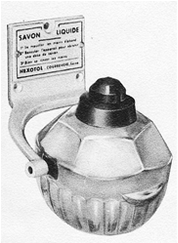 Objet n°1Objet n°2Objet n°3